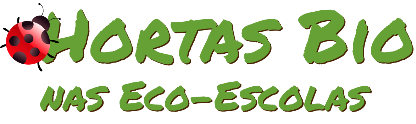 Horta Bio… em casaFicha de Registo Identificação da planta escolhidaIdentificação da planta escolhidaNome comum da espécie:Pepinos, Alface, Alface Roxa e Tomates CherryNome científico:Cucumis sativus, (pepino)Solanum lycopersicum var. (tomate)Cerasiforme (tomate)Lactuca sativa (alface)Lactuca sativa var. Crispa (alface roxa)Quando colocaste a semente na terra?Atenção: as sementes sem água não germinam! A germinação inicia-se por uma intensa absorção de água.Quando colocaste a semente na terra?Atenção: as sementes sem água não germinam! A germinação inicia-se por uma intensa absorção de água.Data: 7/5/2020Data: 7/5/2020Quantos dias passaram até ao aparecimento da plântula?Regista este momento com uma fotografia!Não te esqueças: A planta “recém-nascida”, precisa de luz para realizar a fotossíntese, é desta forma que produz o seu próprio alimento.Quantos dias passaram até ao aparecimento da plântula?Regista este momento com uma fotografia!Não te esqueças: A planta “recém-nascida”, precisa de luz para realizar a fotossíntese, é desta forma que produz o seu próprio alimento.Resposta:Eu plantei a planta em forma de plântula e não recorri à embebição de sementes.Resposta:Eu plantei a planta em forma de plântula e não recorri à embebição de sementes.Registo semanal do desenvolvimento da planta:Gostaríamos que registasses, se possível, semanalmente, o desenvolvimento da tua planta. Se não se notarem modificações significativas, não necessitas de anotar.O que podes e deves registar?Quanto cresceu? Quantas folhas novas? Apareceram ramificações? Apareceu uma florescência, quando? A planta frutificou? A planta ficou com as folhas amareladas? Murchou? Tem parasitas? Atenção:Envia para o teu professor, com esta tabela, um conjunto de fotografias que exibam a evolução do crescimento da planta (4 a 8 fotografias).Registo semanal do desenvolvimento da planta:Gostaríamos que registasses, se possível, semanalmente, o desenvolvimento da tua planta. Se não se notarem modificações significativas, não necessitas de anotar.O que podes e deves registar?Quanto cresceu? Quantas folhas novas? Apareceram ramificações? Apareceu uma florescência, quando? A planta frutificou? A planta ficou com as folhas amareladas? Murchou? Tem parasitas? Atenção:Envia para o teu professor, com esta tabela, um conjunto de fotografias que exibam a evolução do crescimento da planta (4 a 8 fotografias).Semana 1:Dois dos pepinos foram danificados e um está a crescer normalmente.- Os tomates estão a crescer normalmente, mas lentamente.- As alfaces estão a crescer normalmente.Semana 1:Dois dos pepinos foram danificados e um está a crescer normalmente.- Os tomates estão a crescer normalmente, mas lentamente.- As alfaces estão a crescer normalmente.Semana 2:Dois pepinos morreram e o outro ainda está a crescer, consideravelmente.Os tomateiros cresceram quatro dedos.As alfaces cresceram uns bons centímetros nesta segunda semana.Semana 2:Dois pepinos morreram e o outro ainda está a crescer, consideravelmente.Os tomateiros cresceram quatro dedos.As alfaces cresceram uns bons centímetros nesta segunda semana.Semana ….. :Semana ….. :Semana ….. :Semana ….. :Por fim…Descreve-nos como foi feita a sementeira:Os pepinos foram plantados em vasos normais, tal como os tomates e as alfaces.Como foi realizada a manutenção da tua planta?1ª semana:Depois de plantadas não tive de regar muito, devido à chuva persistente.Estou a tutorar os tomates para que cresçam na vertical, contrariando a tendência para descaírem, atendendo ao carácter muito viçoso e herbáceo dos seus caules.2ª semana:As plantas foram regadas quase todos os dias desta 2ª semana devido ao calor excessivo que se fez sentir.Que materiais utilizaste?Vasos e varas para tutorar.